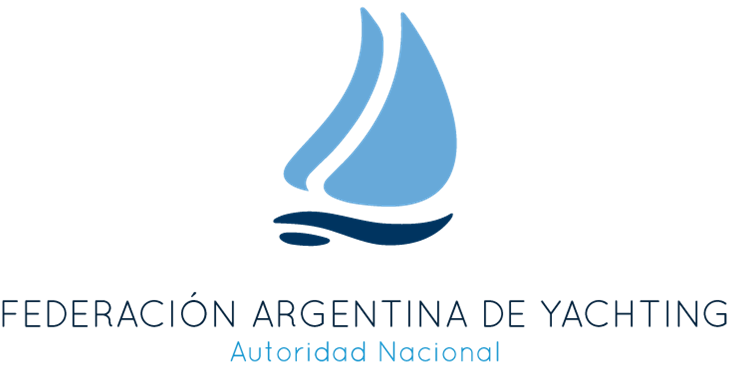 SOLICITUD DE DESIGNACIÓN PARA JUEZIMPORTANTE: A los efectos de completar este formulario correctamente se recomienda leer atentamente las Normas para la Designación de Jueces, Árbitros, Oficiales de Regata y Medidores.Detalle los principales eventos donde usted actúo como Juez durante los últimos cuatro años. En Nivel indique la categoría del campeonato (Mundial, Continental, Internacional, Camp. Argentino, etc.):Tipo de Designación:Categoría:Apellido:Nombres:Nombres:Nombres:Nacimiento:  /  /    Nacionalidad:Nacionalidad:Club:Club:Domicilio:Localidad:C.P.:C.P.:C.P.:Prov.:Prov.:Teléfonos:e-mail:e-mail:e-mail:e-mail:COMPLETAR ESTA SECCIÓN SOLO EN CASO DE DESIGNACIÓN INICIALCOMPLETAR ESTA SECCIÓN SOLO EN CASO DE DESIGNACIÓN INICIALCOMPLETAR ESTA SECCIÓN SOLO EN CASO DE DESIGNACIÓN INICIALCOMPLETAR ESTA SECCIÓN SOLO EN CASO DE DESIGNACIÓN INICIALCOMPLETAR ESTA SECCIÓN SOLO EN CASO DE DESIGNACIÓN INICIALIndique su experiencia como regatista (timonel o tripulante) y durante cuánto tiempo:Indique su experiencia como regatista (timonel o tripulante) y durante cuánto tiempo:Indique su experiencia como regatista (timonel o tripulante) y durante cuánto tiempo:Indique su experiencia como regatista (timonel o tripulante) y durante cuánto tiempo:Indique su experiencia como regatista (timonel o tripulante) y durante cuánto tiempo:Detalle los 6 eventos más relevantes en los que participó como regatista indicando su función en el barco (timonel, trimmer, táctico, proel, etc.):Detalle los 6 eventos más relevantes en los que participó como regatista indicando su función en el barco (timonel, trimmer, táctico, proel, etc.):Detalle los 6 eventos más relevantes en los que participó como regatista indicando su función en el barco (timonel, trimmer, táctico, proel, etc.):Detalle los 6 eventos más relevantes en los que participó como regatista indicando su función en el barco (timonel, trimmer, táctico, proel, etc.):Detalle los 6 eventos más relevantes en los que participó como regatista indicando su función en el barco (timonel, trimmer, táctico, proel, etc.):AñoEventoBarcoClaseFunción¿Desde que año está involucrado en la organización y/o conducción de regatas?Tipos de regatas (monotipos, tablas, fórmulas, etc.):Si posee otras habilitaciones como autoridad de regata, indique cuales y su año de designación inicial:Si posee otras habilitaciones como autoridad de regata, indique cuales y su año de designación inicial:Si posee otras habilitaciones como autoridad de regata, indique cuales y su año de designación inicial:Si posee nombramiento vigente como JUEZ indicar categoría y año de designación:Si posee nombramiento vigente como JUEZ indicar categoría y año de designación:Si posee nombramiento vigente como JUEZ indicar categoría y año de designación:Si posee nombramiento vigente como JUEZ indicar categoría y año de designación:Si posee nombramiento vigente como JUEZ indicar categoría y año de designación:Si posee nombramiento vigente como JUEZ indicar categoría y año de designación:Si posee nombramiento vigente como JUEZ indicar categoría y año de designación:Complete la información de los cursos o seminarios FAY / World Sailing, orientados a Jueces, a los que haya asistido durante los últimos 4 años.Complete la información de los cursos o seminarios FAY / World Sailing, orientados a Jueces, a los que haya asistido durante los últimos 4 años.Complete la información de los cursos o seminarios FAY / World Sailing, orientados a Jueces, a los que haya asistido durante los últimos 4 años.Complete la información de los cursos o seminarios FAY / World Sailing, orientados a Jueces, a los que haya asistido durante los últimos 4 años.Complete la información de los cursos o seminarios FAY / World Sailing, orientados a Jueces, a los que haya asistido durante los últimos 4 años.Complete la información de los cursos o seminarios FAY / World Sailing, orientados a Jueces, a los que haya asistido durante los últimos 4 años.Complete la información de los cursos o seminarios FAY / World Sailing, orientados a Jueces, a los que haya asistido durante los últimos 4 años.FechaSeminario / CursoSeminario / CursoLugarLugarLugarLugar  /  /      /  /      /  /      /  /    Complete la información de los exámenes FAY / World Sailing, orientados a Jueces, que haya aprobado durante los últimos 4 años.Complete la información de los exámenes FAY / World Sailing, orientados a Jueces, que haya aprobado durante los últimos 4 años.Complete la información de los exámenes FAY / World Sailing, orientados a Jueces, que haya aprobado durante los últimos 4 años.Complete la información de los exámenes FAY / World Sailing, orientados a Jueces, que haya aprobado durante los últimos 4 años.Complete la información de los exámenes FAY / World Sailing, orientados a Jueces, que haya aprobado durante los últimos 4 años.Complete la información de los exámenes FAY / World Sailing, orientados a Jueces, que haya aprobado durante los últimos 4 años.Complete la información de los exámenes FAY / World Sailing, orientados a Jueces, que haya aprobado durante los últimos 4 años.FechaExamenExamenLugarLugarLugarLugar  /  /      /  /    Complete la información de los JUECES (nacionales o internacionales) que suscriben las cartas de recomendación sobre su actuación (no es requerido para nombramiento de JUEZ de CLUB):Complete la información de los JUECES (nacionales o internacionales) que suscriben las cartas de recomendación sobre su actuación (no es requerido para nombramiento de JUEZ de CLUB):Apellido y NombreCategoríaNFecha de InicioCampeonato / RegataAutor. Organ.Clase/sCant. BarcosActuación en Apéndice “P”Jurado Nacional o InternacionalNivelCant. Audiencias1  /  /    2  /  /    3  /  /    4  /  /    5  /  /    6  /  /    7  /  /    8  /  /    9  /  /    10  /  /    11  /  /    12  /  /    13  /  /    14  /  /    15  /  /    Las decisiones finales y acciones tomadas por la Federación Argentina de Yachting, relativas a cualquier controversia, no serán recurribles ante los tribunales de la Justicia Nacional, Provincial ni Municipal. Solamente podrán ser sometidas, por cualquiera de las partes involucradas, al Tribunal de Apelaciones de la Federación Argentina de Yachting; su laudo será vinculante, definitivo e inapelable, renunciando las partes involucradas a cualquier otra jurisdicción que pudiera corresponderles.Acepto sostener, promover y apoyar las reglas de regata, las interpretaciones, regulaciones y políticas de la Autoridad Nacional Argentina (FAY) y del World Sailing.Las decisiones finales y acciones tomadas por la Federación Argentina de Yachting, relativas a cualquier controversia, no serán recurribles ante los tribunales de la Justicia Nacional, Provincial ni Municipal. Solamente podrán ser sometidas, por cualquiera de las partes involucradas, al Tribunal de Apelaciones de la Federación Argentina de Yachting; su laudo será vinculante, definitivo e inapelable, renunciando las partes involucradas a cualquier otra jurisdicción que pudiera corresponderles.Acepto sostener, promover y apoyar las reglas de regata, las interpretaciones, regulaciones y políticas de la Autoridad Nacional Argentina (FAY) y del World Sailing.Las decisiones finales y acciones tomadas por la Federación Argentina de Yachting, relativas a cualquier controversia, no serán recurribles ante los tribunales de la Justicia Nacional, Provincial ni Municipal. Solamente podrán ser sometidas, por cualquiera de las partes involucradas, al Tribunal de Apelaciones de la Federación Argentina de Yachting; su laudo será vinculante, definitivo e inapelable, renunciando las partes involucradas a cualquier otra jurisdicción que pudiera corresponderles.Acepto sostener, promover y apoyar las reglas de regata, las interpretaciones, regulaciones y políticas de la Autoridad Nacional Argentina (FAY) y del World Sailing.Las decisiones finales y acciones tomadas por la Federación Argentina de Yachting, relativas a cualquier controversia, no serán recurribles ante los tribunales de la Justicia Nacional, Provincial ni Municipal. Solamente podrán ser sometidas, por cualquiera de las partes involucradas, al Tribunal de Apelaciones de la Federación Argentina de Yachting; su laudo será vinculante, definitivo e inapelable, renunciando las partes involucradas a cualquier otra jurisdicción que pudiera corresponderles.Acepto sostener, promover y apoyar las reglas de regata, las interpretaciones, regulaciones y políticas de la Autoridad Nacional Argentina (FAY) y del World Sailing.Firma PostulanteFirma PostulanteFirma PostulanteFirma PostulanteAclaración:D.N.I:Lugar:Fecha:  /  /    Declaro conocer y aceptar las Normas para Designación de Jueces, Arbitros, Oficiales de Regata y Medidores. Afirmo que los datos consignados en este formulario son correctos y completos y que se ha confeccionado esta declaración jurada sin omitir ni falsear dato alguno que deba contener siendo fiel expresión de la verdad.Declaro conocer y aceptar las Normas para Designación de Jueces, Arbitros, Oficiales de Regata y Medidores. Afirmo que los datos consignados en este formulario son correctos y completos y que se ha confeccionado esta declaración jurada sin omitir ni falsear dato alguno que deba contener siendo fiel expresión de la verdad.Declaro conocer y aceptar las Normas para Designación de Jueces, Arbitros, Oficiales de Regata y Medidores. Afirmo que los datos consignados en este formulario son correctos y completos y que se ha confeccionado esta declaración jurada sin omitir ni falsear dato alguno que deba contener siendo fiel expresión de la verdad.Declaro conocer y aceptar las Normas para Designación de Jueces, Arbitros, Oficiales de Regata y Medidores. Afirmo que los datos consignados en este formulario son correctos y completos y que se ha confeccionado esta declaración jurada sin omitir ni falsear dato alguno que deba contener siendo fiel expresión de la verdad.Firma PostulanteFirma PostulanteFirma PostulanteFirma PostulanteAclaración:D.N.I:Lugar:Fecha:  /  /    